Прокурору города ТаштаголаА.В. КармановуУважаемый Аркадий Викторович!           Направляю в Ваш адрес проект решения Совета народных депутатов Таштагольского муниципального района «О внесении изменений в решение Совета народных депутатов Таштагольского муниципального района № 31-рр от 25 декабря 2018 года «О бюджете Муниципального образования «Таштагольский муниципальный район» на 2019 год и плановый период 2020 и 2021 годов»»	Прошу дать заключение на соответствие действующему федеральному законодательству.С уважением,начальник финансового управленияпо Таштагольскому району                                                                                   Л.А. МоисееваПояснительная записка к проекту решения Совета народных депутатов Таштагольского муниципального района «О внесении изменений в решение Совета народных депутатов Таштагольского муниципального № 31-рр от 25 декабря 2018 года «О бюджете Муниципального образования «Таштагольский муниципальный район» на 2019 год и плановый период 2020 и 2021 годов»»Изменения в представленное решение вносятся в связи с увеличением и уменьшением  доходной и расходной части бюджета Таштагольского муниципального района в том числе:1.За счет субсидии и субвенцииУвеличения            - Реализация мероприятий по обеспечению жильем молодых семей-3114,9 тыс. рублей   	- Выплата инвалидам компенсаций страховых премий по договорам обязательного страхования109,72 рублей2.За счет увеличения дотации на сбалансированность бюджета- 77500 тыс. рублей3.За счет 	продажи   -3250тыс. рублей 4. Остатков прошлых лет – 10000 тыс. рублей)РасходыВнесены изменения:	По муниципальной программе   «Социальная поддержка населения»- 1000 т.р.По муниципальной программе   «Управление и распоряжение муниципальным имуществом, составляющим муниципальную казну» -950т.р.По муниципальной программе   «Обеспечение жильем молодых семей» (уменьшена доля софинансирования, согласно заключенного соглашения).-202,8 тыс. рублейАдминистрация района (текущие расходы  ,возмещение транспортных расходов Аэрокузбасс -11 млн. рублей Культура  текущие расходы -502,8 тыс. рублейНачальник финансового управленияпо Таштагольскому району                                                                           Л.А. Моисеева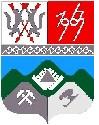  Финансовое управление по Таштагольскому району652990, Кемеровская область,г. Таштагол, ул. Ленина, 60тел.(38473) 33031факс.(38473) 33435от24.05.2019 г. №   